Ministero dell’Isruzione, dell’Università e della Ricerca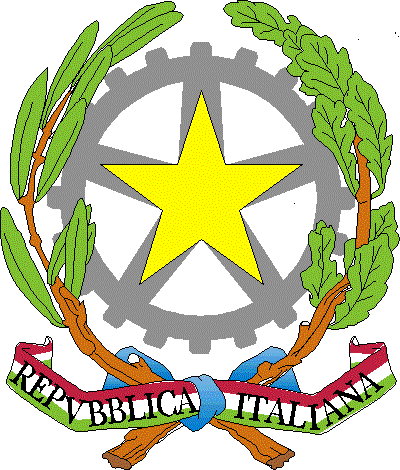 Istituto d’Istruzione Superiore  “MARCO POLO”Località Boscone - Via , 3  -  23823 COLICO  Tel . 0341/940413 - FAX  0341/940448Sito web: www.marcopolocolico.it - E-mail: marcopolo.colico@virgilio.itPEC – lcis003001@pec.istruzione.it CIRCOLARE N. 133                                                                                         Colico, 7 giugno 2016 OGGETTO: Convocazione riunioni del 14 giugno 2016Come preannunciato nell’ultima seduta del Collegio dei Docenti, sono convocate le seguenti riunioni:								Il Dirigente Scolastico								  Giuliana Zuccoli						                   Firma autografa omessa ai sensi                        						 e per gli effetti dell’art. 3, c. 2 D.lgs. n. 39/93OrarioDocenti coinvoltiOrdine del giorno10.30-12.00Tutti i docentiImpostazione delle attività di formazione sull’uso di strumenti digitali per la didatticaComunicazioni dell’animatore digitale12.00-13.30Docenti tutor dell’a.s.l. dell’Istituto TecnicoGestione delle relazioni con le imprese da parte dei tutor scolastici per l’alternanza scuola lavoro delle classi dell’I.T.